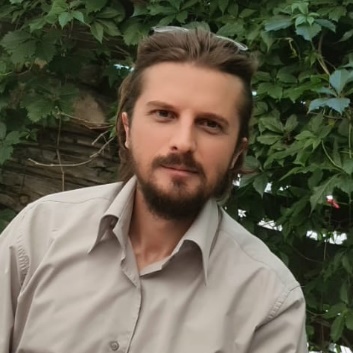 Prof. Ass. Dr. Betim ShabaniDr. Betim Shabani është anëtar i stafit akademik me kohë të plotë në Kolegjin UBT, Prishtinë. Ai mori doktoraturën nga Universiteti Shën Kirili dhe Metodi në Shkup, Fakulteti i Inxhinierisë Mekanike, me hulumtime lidhur me Inxhinierinë Kthyese dhe Prodhimin e Aditiv. Kërkimi i tij shkencor fokusohet në dizajn dhe prodhim, me theks të veçantë në integrimin e teknologjive të avancuara. Betimi gjithashtu ka përvojë të gjerë në industri me projekte inxhinierike dhe menaxhim.ORCID: https://orcid.org/0000-0003-2723-4838RESEARCH GATE: https://www.researchgate.net/profile/Betim-ShabaniEmail: betim.shabani@ubt-uni.net Adresa: University for Business and Technology, Rexhep Krasniqi Nr. 56, 10000 Prishtinë, KosovëPublikimet e FunditPUBLIKIMET SHKENCOREPUBLIKIMET SHKENCOREPUBLIKIMET SHKENCORERevista ShkencoreRevista ShkencoreRevista ShkencoreTitulli i punimitEmri i revistësViti / Vëllimi / FaqetIntegration of reverse engineering and topology optimization with additive manufacturing Computer-Aided Design and Applications2022, 19(1), pp. 164-175Additive Manufacturing and Reverse Engineering: Research and Manufacturing of Complex PartsNova Science Publishers2021, pp. 1-111.  ISBN: 978-1-53619-718-1Reverse engineering–An effective tool for design and development of mechanical partsActa Technica Corviniensis – Bulletin of Engineering2018, 11 (2), pp. 113-118Reverse engineering and additive technologies in circular economyMechanical Engineering  –  Scientific Journal2018, 36 (2), pp. 123-129Integrated reverse engineering and additive technology systems        Mechanical Engineering  –  Scientific Journal2018, 36 (1), pp. 47-54Konferenca Shkencore Kombëtare dhe NdërkombëtareKonferenca Shkencore Kombëtare dhe NdërkombëtareKonferenca Shkencore Kombëtare dhe NdërkombëtareTitulli i punimitEmri i revistësViti / Vëllimi / Faqet3D Printing of the Bike Frame PrototypeUBT International Conference2023Off-Line Part Preparation for Laser Powder Bed Fusion ProductionUBT International Conference20223D Digital Measurement of Dimensions, Displacements, and Deformations of the PartsUBT International Conference2021Application of decision making method (AHP) in Reverse Engineering and Additive Manufacturing TechnologiesUBT International Conference2019Cloud oriented Additive Technology use for Fast Prototype DevelopmentUBT International Conference2018Analysis of energy efficiency in public buildings – case study KosovoSGEM Conference on Earth & Planetary Sciences2017Fuzzy logic control of gantry crane systemUBT International Conference2016